Chapter 3: Ecosystem EcologyReading GuideVocabulary Learn the definition of each term.  The bold words require you to know more than just the definition.  For example: Ecosystem service - you should what they are, be able to name several types and describe how we benefit from those services.EcosystemAutotrophPhotosynthesisCellular RespirationHeterotrophPrimary ConsumerSecondary ConsumerTertiary ConsumerTrophic LevelScavengersDetritivoreDecomposerGross Primary Productivity (GPP)Net Primary Productivity (NPP)BiomassStanding CropEcological EfficiencyBiosphereBiogeochemical CyclesHydrologic CycleCondensationPrecipitationTranspirationEvapotranspirationRunoffCarbon CycleMacronutrientsLimiting Nutrient (Limiting Factor)Nitrogen CycleNitrogen FixationAmmonification AssimilationDenitrification Nitrification LeachingDisturbanceWatershedResistanceResilienceRestoration EcologyInstrumental ValueIntrinsic ValueProvisionsBiomass pyramidEnergy pyramidNumbers pyramidChemosynthesisReading OutlineReversing the Deforestation of HaitiWhy does Haiti have a deforestation problem?Describe two negative impacts of deforestation.What is Haiti doing to try and solve the deforestation issue?3.1 Interactions between living and non-livingWhat is an ecosystem?  Give 2 examples.Why did scientists have to include land outside of Yellowstone National Park in the plan for managing the Yellowstone ecosystem?3.2 Energy flows through ecosystemsWhat is the reaction for photosynthesis?  Cellular respiration?  What you notice about the two equations?What kinds of organisms perform photosynthesis?  What kinds of organisms perform cellular respiration?What is the difference between a heterotroph and an autotroph?Draw two food chains:  one for a terrestrial ecosystem and one for an aquatic ecosystem.  (note: “drawing” a food chain just means link words with arrows, not literally sketch the organisms)Complete the following sentences by looking at Figure 3.6:Grass is a primary producer because it performs . . .A zebra is a primary consumer because it eats . . . A lion is a secondary consumer because it eats . . .A hyena is a scavenger because it eats . . . A dung beetle is a detritivore because it eats . . .Bacteria, fungus and earthworms are decomposers because they . . .Define NPP and GPP.  What mathematical equation links them?Using Figure 3.8,Which two continental ecosystems (also called terrestrial ecosystems) are the most productive?Which three continental ecosystems are the least productive?Which two marine ecosystems (ocean related ecosystems) are the most productive?Which marine ecosystem is the least productive?What is the relationship between biomass and NPP?Explain why a slow growing forest can have a very low NPP and yet store a massive amount of biomass.Explain why algae in the ocean can have a very high NPP and a very low amount of stored biomass.Explain why a vegetarian diet is much more ecologically efficient than an omnivorous diet.Matter cycles through the biosphere In cycles there are reservoirs (also called pools) and flows (also called processes).  Matter is stored in reservoirs; flows are when matter is moved from one reservoir to another.The Hydrologic Cycle: The water cycle is driven by GRAVITY and SOLAR ENERGY.  All steps in the water cycle that flow downward are driven by gravity.  All steps in the water cycle that flow upwards are driven by solar energy. List three examples of reservoirs in the water cycle (places where water is stored).Briefly explain the following steps in the water cycle (flows).  Include whether it is driven by solar energy or by gravity.Evaporation - Condensation - Precipitation - Transpiration - Runoff -What three things can happen to water that falls on land?Name four ways humans alter the water cycle.  Be sure to include how the change impacts the water cycle.The Carbon Cycle - As Carbon is the basis of life, this cycle is extremely important.  For environmental scientists, it is also very important because the carbon cycle helps us understand global climate change by helping us understand where excess CO2 in the atmosphere might end up and how we might be able to increase storage in reservoirs besides the atmosphereList three examples of carbon reservoirs (places where carbon is stored).  Label whether the reservoir stores carbon for a short while or for a long while.Fill in the following chartName two ways humans alter the carbon cycle.  Be sure to include how the change impacts the carbon cycle.The Nitrogen Cycle - this is the trickiest cycle to learn, but frequently appears on the AP exam, so be sure you know it!  It is a critical cycle because most of the nitrogen on earth is stored in the atmosphere, but plants can only absorb nitrogen through the soil.  The nitrogen cycle allows atmospheric nitrogen to be converted into a form plants can use.Explain what is meant by a limiting nutrient.  Why is nitrogen often a limiting nutrient?Where is most of the nitrogen on earth found?  In what form? (provide the chemical formula and state)What two important macromolecules contain nitrogen?Fill in the following chart:Excess nitrogen can also cause problems including fertilizer burn, weak plant tissues and eutrophication.The Phosphorus Cycle - The only things you need to know about the phosphorus cycle are:Plants need phosphorus in the form of phosphate (PO43-)Phosphorus does not cycle through the atmospherePhosphorus is typically a limiting factor for plants (along with nitrogen)Excess phosphorus in aquatic ecosystems leads to eutrophicationThe Sulfur Cycle - the only things you need to know about sulfur are: Hydrogen sulfide (H2S) is poisonous gas that smells like rotten eggs and comes from anaerobic decomposition.Sulfur dioxide (SO2) is a colorless gas that comes from burning coal and volcanoesSulfuric Acid (H2SO4)is the main component of acid rain - forms when sulfur dioxide and water vapor mix in the atmosphere; often as a result of burning coal3.4 Ecosystems respond to disturbanceList 5 natural disturbances and 4 anthropogenic disturbances. When studying Hubbard Brook, what did scientists discover (or confirm) about the impacts of deforestation?What is the difference between resistance and resilience?  Provide examples to support your answer.3.5 Ecosystems provide valuable servicesProvide 5 examples of provisions.Provide 1 example of a regulating service.Provide 2 examples of support systemsProvide 1 example of resilienceProvide 2 examples of cultural servicesAdditional Work:Answer the MC questions at the end of Ch 3 and the FRQs.Chapter 4 : Climate and BiomesReading GuideVocabulary Learn the definition of each term.  The bold words require you to know more than just the definition.  For example: Ecosystem service - you should what they are, be able to name several types and describe how we benefit from those services.ClimateTroposphereStratosphereAlbedoSaturation PointAdiabatic CoolingAdiabatic HeatingLatent Heat ReleaseConvection CellsHadley CellPolar CellIntertropical Convergence Zone (ITCZ)Coriolis EffectGyresUpwellingThermohaline CirculationEl Nino-Southern Oscillation (ENSO)Rain Shadow EffectLeewardWindwardBiomesTundraPermafrostBoreal ForestTemperate RainforestTemperate Seasonal ForestShrubland (Chaparral)Temperate Grassland/Cold DesertTropical RainforestsCanopyEmergent LayerUnderstory (subcanopy)EpiphytesTropical Seasonal Forest & savannahSubtropical DesertsLittoral ZoneLimnetic ZoneProfundal ZoneBenthic ZoneFreshwater WetlandsSalt MarshEstuaryMangrove SwampsIntertidal ZoneCoral ReefsCoral BleachingPhotic ZoneAphotic ZoneReading OutlineFloods, Droughts and Famines  What were the environmental impacts of the flooding in Kenya?What happened in Northern Kenya at the same time?When (and why) does Kenya usually experience heavy rainfall?Do you think events like this will become more common, less common or stay the same in the future?4.1 Global processes determine weather and climateWhat is the difference between weather and climate.  Define each one and give 2 examples of each.List the 5 major processes that drive climate on earth.Fill in the chart below using Figure 4.1.  You should list the ozone layer and exosphere, but can leave the temperature boxes blank.  For altitude, the number ranges in the text are more accurate than the ones in the chart.What happens to the air pressure as you move from the troposphere to the exosphere?What are the three main causes of uneven warming of the earth? Briefly explain each one.Properties of AirDensity – Less dense air   RISES  /  SINKS    More dense air  RISES  /  SINKSCold air is  MORE  /   LESS   dense than warm air and thus  RISES  /  SINKSWarm air is  MORE  /   LESS   dense than cold air and thus  RISES  /  SINKSSaturationWarm air holds    MORE  /   LESS   water than cold air, so as air temperature   INCREASES   /   DECREASES    the saturation point increases.When air cools, the saturation point   INCREASES   /   DECREASES   resulting in _______________________________________________Adiabatic heating and coolingWhen air sinks, the pressure    INCREASES   /   DECREASES    which causes the volume to   INCREASES   /   DECREASES   which   INCREASES   /   DECREASES   the temperature.   This is called ___________________________________.When air rises, the pressure    INCREASES   /   DECREASES    which causes the volume to   INCREASES   /   DECREASES   which   INCREASES   /   DECREASES   the temperature.  This is called ___________________________________.Latent heat releaseGoing from a liquid to a gas is called ____________________________________ and     REQUIRES   /   RELEASES   heat energy.Going from a gas to a liquid is called ____________________________________      REQUIRES   /   RELEASES    heat energy.What are convection currents?The Intertropical Convergence Zone (ITCZ)- Around the equator, there is a zone of dense clouds, intense thunderstorms and heavy rainfall.  The zone follows the sun’s most direct rays and thus moves up and down across the equator (See picture for location in July versus January).  This creates a pattern of SEASONAL PRECIPITATION in the tropics.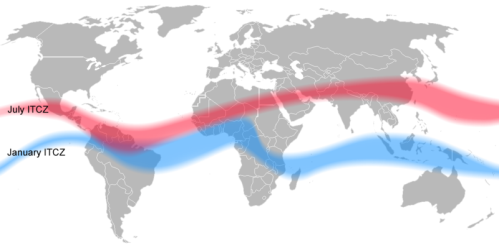 What is the Coriolis Effect?What causes the seasons?List the 5 factors drive the ocean currents?What are upwellings?  What benefits do they bring?Water circulation:Cold water is  MORE  /   LESS   dense than warm water and thus  RISES  /  SINKSWarm water is  MORE  /   LESS   dense than cold water and thus  RISES  /  SINKSFresh water is  MORE  /   LESS   dense than salt water and thus  RISES  /  SINKSSalt water is  MORE  /   LESS   dense than fresh water and thus  RISES  /  SINKSDraw a picture of the rain shadow effect, labeling the windward and leeward sides of the mountain and labeling which side is rainy and which side is dry.4.2 Variations in climate determine the terrestrial biomesRead about each biome and fill in the details below.  Try to give VERY BRIEF responses that fit in the boxes.  We will cover each biome more thoroughly in class and in an activity.4.3 Aquatic biomes are categorized by salinity, depth, and water flowFill in the chart below about the aquatic biomes.  Try to use one or two words per box (except for the important characteristics box).  We will go over these more in class.Additional Work:Answer the MC questions and FRQs at the end of Ch 4.Chapter 5 : EvolutionReading GuideVocabulary Learn the definition of each term.  The bold words require you to know more than just the definition.  The italicized words are not in the textbook (see lecture for explanations). For example: Ecosystem service - you should what they are, be able to name several types and describe how we benefit from those services.Ecosystem DiversitySpecies DiversityGenetic DiversitySpecies RichnessSpecies EvennessMicroevolutionMacroevolutionSpeciationMutationArtificial SelectionNatural SelectionFitnessAdaptationsGeographic IsolationReproductive IsolationGenetically Modified OrganismsRange of ToleranceFundamental NicheRealized NicheSpecies DistributionGeneralistsSpecialistsMass ExtinctionSixth Mass ExtinctionBackground extinctionCoevolutionResource PartitioningCompetitive Exclusion PrincipleReading Outline 5.1 Earth is home to a tremendous diversity of species Approximately how many species do scientists think live on earth?  How many have been identified?  Why is it hard to determine the number of species on earth?Analyze the following data sets and rank (1 – most; 3 - least) each site in terms of richness, evenness and overall diversity.  Explain your answer for the site that is most diverse.5.2 Evolution is the mechanism underlying biodiversity Define natural selection and artificial selection.  What is the difference between natural selection and artificial selection?  What are some concerns about artificial selection?What are the key elements of Darwin’s Theory of Natural Selection?5.3 Speciation and extinction determine biodiversity Define geographic isolation and reproductive isolation.  Describe how each results in speciation.For each factor, determine which choice supports the claim Is Genetic engineering faster or slower than natural selection?  Explain.	5.4 Evolution shapes ecological niches and determines species distributions What is the difference between a fundamental and a realized niche?What is the difference between a generalist and a specialist?  List some characteristics of each.Which type of species (generalist or specialists) do better when:a. Environmental conditions are changing?b. Environmental conditions are stable?Use Figure 5.2 to explain how changing environmental conditions can cause the distribution of species to change.  Explain how climate change might impact the distribution of spruce trees. (You have to THINK – look at how the melting of the ice over the last 18,000 years changed the distribution and then apply that information to climate change).  Would the range get larger or smaller?  Would it be found in more places or less places?  Where would the range be in the future?What differences are there between the 5 previous mass extinctions and the one occurring now?  How long does it typically take for biodiversity to “recover” after a mass extinction?Additional Work:Answer the MC questions and FRQ #2.  I recommend watching the following video to help you with the FRQ:  http://www.pbs.org/wgbh/evolution/educators/teachstuds/svideos.html  Video #6: Why does Evolution Matter Now. FlowDescriptionPerformed byWhy is this step important?Photosynthesis Atmospheric CO2 is converted into sugarsAutotrophsConverts abiotic CO2 to biomass (base of food chain)Respiration includes decompositionExchange also called diffusion or fluxSedimentationExtractionCombustionName of Step Chemical ChangePerformed byWhy is this step important?Nitrogen Fixation N2NH3 or NO3Nitrogen fixing bacteria (ie in legume roots) OR fires/lightning OR fertilizer manufacturingPuts N in the soil, making it available for plantsNitrification AssimilationAmmonificationDenitrification LayerAltitude RangeTemperature trend as altitude increasesTroposphere0-10 kmDecreases BiomeOther namesLocationClimateVegetationLimiting Factors/ AdaptationsSoilTundraArctic Tundra Antarctic tundra Alpine tundra (top of mountains)Near polesCold year round with a short summer and low rainfall year roundLow growing vegetation: small shrubs, mosses and lichensFreezing temps, slow decomp., slow soil formation, low soil nutrientsThin soil that is nutrient depleted and frozen or waterloggedBoreal ForestTemperate Rain ForestTemperate Seasonal ForestWoodland/ ShrublandTemperate Grassland/ Cold DesertTropical Rain ForestTropical Seasonal Forest/ SavannaSubtropical DesertBiomeSalt water, freshwater or bothDeep, shallow or variesRate of  water flow: high, medium, lowImportant CharacteristicsStreamFreshShallowVariesStreams often lead into rivers and carry organic matter downstreamRiverFreshVaries/DeepVariesRivers carry organic matter downstream, rapids mix oxygen into the water to support fishLakePondFreshwater wetlandSalt MarchMangrove SwampIntertidal ZoneCoral ReefOpen OceanSpeciesAbsolute AbundanceAbsolute AbundanceAbsolute AbundanceSite ASite BSite CAnt768143Beetle302Centipede803Cricket101Earwig39775Millipede1062Pill Bug2093Slug100Snail201Spider162Wood lice53068Worm201Species richnessSpecies evennessOverall diversityFactorSpecies adapt fastest when [factor] isPopulations are most likely to survive when [factor] isRate of Environmental changeFAST or SLOWFAST or SLOWGenetic VariationHIGH or LOWHIGH or LOWPopulation SizeLARGE or SMALLLARGE or SMALLGeneration TimeLONG or SHORTLONG or SHORT